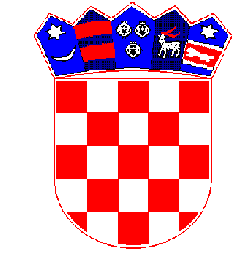 REPUBLIKA HRVATSKAPRIMORSKO-GORANSKA ŽUPANIJAGRAD CRESKLASA:400-01/20-1/27Ur. broj:2213/02-03-20-6Cres, 2. prosinca 2020.IZVJEŠĆE O PROVEDENOM JAVNOM SAVJETOVANJU Naziv dokumenta za koji je provedeno javno savjetovanje PRIJEDLOG PRORAČUNA GRADA CRESA ZA 2021. GODINU S PROJEKCIJOM ZA 2022.-2023. GODINUVrijeme trajanja javnog savjetovanjaOd 20. studenog do 1. prosinca 2020., ukupno 12 dana.Cilj javnog savjetovanjaCilj javnog savjetovanja je dobivanje povratne informacije od zainteresirane javnosti o Prijedlogu Proračuna Grada Cresa za 2021. godinu s projekcijom za 2022.-2023. godinu.Objava aktaObjava na web stranici Grada Cresa - www.cres.hrPopis predstavnika zainteresirane javnosti koji su dostavili prijedloge i primjedbe i očitovanje predlagatelja – Grada CresaNa Prijedlog Proračuna nije bilo primjedbi.Troškovi provedenog savjetovanjaZa provedbu javnog savjetovanja nisu bila potrebna financijska sredstva. 